                       COMITATO REGIONALE CAMPANIA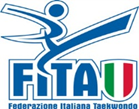 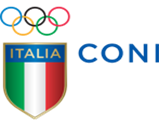                                      Via A. Longo ,46/e – Palazzo CONI 80127 NapoliOGGETTO: Esami Graduazione I/II/III Poom - I/II/III Dan. Questo Comitato Regionale Campania organizza gli esami in oggetto in data (28 11 21 ) dalle ore 08 00 controllo documenti 08 inizio esami 08 e 15  fino a fine attività, presso il Palaveliero di San Giorgio a Cremano (Na).Requisiti per l’ammissione agli esami, programmi d’esame, quote e modulistica d’iscrizione sono scaricabili dal sito federale.La modulistica e la copia del versamento dovranno pervenire sul sito d’iscrizione del Comitato Regionale Campania. Si raccomanda l’iscrizione entro il 22 11 21 non ci saranno eccezione di iscrizioni fuori termini stabiliti,   per questioni organizzative.Il Comitato organizzerà l’ingresso nel Palaveliero scaglionando gli esami nel corso della giornata; gli esaminandi riceveranno comunicazione relativa all’orario nel quale dovranno sostenere l’esame.Tutti gli ammessi, a gruppi di 8 (otto), all’ingresso nella struttura dovranno avere al seguito quanto necessario per l’esame (modulistica e versamenti in originale, dobok, colpitori, etc…) ed  i Dispositivi di Protezione Individuali (mascherine, igienizzanti, etc… tutti i presenti dovranno presentarsi con ) previsti dalle vigenti norme ed osservare scrupolosamente il distanziamento sociale prescritto per tutti i tecnici, gli esaminatori, gli esaminandi e le persone presenti. I colpitori e i sacconi  devono essere personali per ogni atleta.Per ogni esaminando sarà consentito, altresì, l’ingresso al Palaveliero di 1 (uno)  tecnico accompagnatore ed 1 (uno) accompagnatore adulto (un genitore o esercente patria potestà nel caso di minorenni).Una volta entrati nella struttura gli atleti dovranno rimanere  sul parquet centrale, i tecnici a bordo di questo e gli accompagnatori sugli spalti, ciascuno nelle posizioni indicate e contrassegnate.A termine dell’esame, l’intero gruppo lascerà la struttura per consentire l’ingresso del gruppo successivo.                                    Oggetto: Decreto Legge 23 luglio 2021, n. 105. Questo Comitato informa tutte le società e gli interessati  che, nel rispetto delle norme fissate dal decreto richiamato in oggetto, sarà consentito l'accesso ai luoghi di raduno o di gara e di esami solo a coloro che saranno in possesso di green pass o di tampone con esito negativo effettuato nelle 48 ore precedenti all'eventoN.B. Portare con sé l’autocertificazione allegataSI RACCOMANDA DI RISPETTARE LE NORMESALUTI SPORTIVI                                                                                                                                     IL Presidente                                                                                                                                  Domenico LAEZZA                       COMITATO REGIONALE CAMPANIAVia A. Longo ,46/e – Palazzo CONI 80127 NapoliAUTODICHIARAZIONE Il sottoscritto, Cognome  …………………………………..……………………..……   Nome …………………………………….…………………… Luogo di nascita  ………………………………………….………...   Data di nascita  ………………………..…………………. Documento di riconoscimento  ……………………………………………………………. Ruolo………………………………………..…………….  (es. atleta, tecnico, altro) nell’accesso presso la Struttura Sportiva denominata Palaveliero, in San Giorgio a Cremano, in occasione degli esami per Poom/Dan organizzati dal Comitato Regionale Campania della F.I.TA., sotto la propria responsabilità (se maggiorenne) o di quella di un esercente la responsabilità genitoriale, dichiara quanto segue: di non presentare sintomatologia respiratoria o febbre superiore a 37.5° C in data odierna e nei tre giorni precedenti; di non essere stato in quarantena o isolamento domiciliare negli ultimi 14 giorni; di non essere stato a contatto con persone positive, per quanto di loro conoscenza, negli ultimi 14 giorni. La presente autodichiarazione viene rilasciata quale misura di prevenzione correlata con l’emergenza pandemica del SARS CoV 2. Luogo e data  ……………………………………..                                                                                          Firma leggibile  (dell’interessato e/o dell’esercente la responsabilità genitoriale)                                                                                         ………………………………………………………………………… 